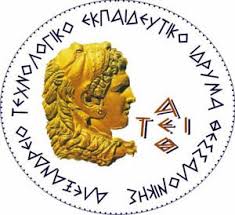 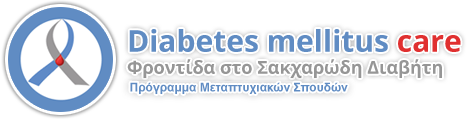 ΕΚΘΕΣΗ ΠΡΟΟΔΟΥΜΕΤΑΠΤΥΧΙΑΚΗΣ ΔΙΠΛΩΜΑΤΙΚΗΣ ΕΡΓΑΣΙΑΣΗΜΕΡΟΜΗΝΙΑ: Όνομα:Θέμα:ΠΕΡΙΓΡΑΜΜΑ ΠΡΟΟΔΟΥΠαράδειγμα:-Αναζήτηση και συλλογή βιβλιογραφικών δεδομένων-Στρατολόγηση ασθενών-Κατάσταση ερωτηματολογίου-Πειραματικό μέρος-Συγγραφή γενικού μέρους-Συγγραφή ειδικού μέρους-Στατιστική επεξεργασία κ.λ.π  Ο/Η/ΕΠΙΒΛΕΠΩΝ/ΟΥΣΑ                                                                   Ο/Η    ΦΟΙΤΗΤ……                                                                                                                                                                   (Ονοματεπώνυμο)                                                                        (Ονοματεπώνυμο)          (Υπογραφή)				                                     (Υπογραφή) 